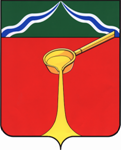 Калужская областьАдминистрация муниципального района«Город Людиново и Людиновский район»П О С Т А Н О В Л Е Н И Еот   __24.12.2020___ 						                    №   ___1546___Об утверждении Плана контрольных мероприятий по осуществлению внутреннего муниципального финансового контроля в сфере бюджетных правоотношений и соблюдения ФЗ о контрактной системе в сфере закупок товаров, работ, услуг для обеспечения муниципальных нужд муниципаль- ного района «Город Людиново и Людиновский район»         В соответствии со статьей 269.2 Бюджетного кодекса РФ, частью 3 статьи 99, статьей 100 Федерального закона от 05.04.2013 N 44-ФЗ «О контрактной системе в сфере закупок товаров, работ, услуг для обеспечения государственных и муниципальных нужд» администрация муниципального района «Город Людиново и Людиновский  район»         П О С Т А Н О В Л Я Е Т:1. Утвердить План контрольных мероприятий по осуществлению внутреннего муниципального финансового контроля на 2021 год (Приложение №1).2. Настоящее постановление подлежит официальному опубликованию в информационно-телекоммуникационной сети «Интернет» на официальном сайте администрации  муниципального района «Город Людиново и Людиновский район».3. Настоящее постановление вступает в силу с момента его подписания.4. Контроль за исполнением настоящего постановления оставляю за собой.Глава администрации муниципального района					    		           Д.С.Удалов